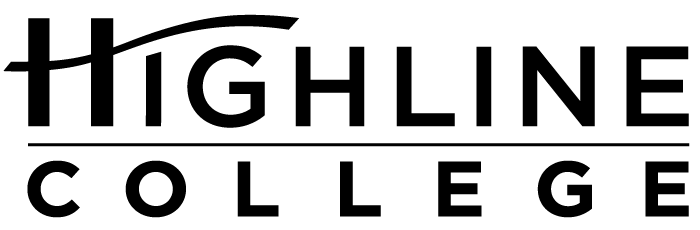 MEDIA RELEASEFOR RELEASE:	ImmediatelyDATE:	October 9, 2017CONTACT:	Chantal Carrancho: (206) 592-4026, ccarrancho@highline.edu	Kari Coglon Cantey: (206) 291-8622, kcantey@highline.eduFree Job Fair at Highline CollegeNearly 60 Employers Expected at Oct. 18 EventDES MOINES, Wash. — Close to 60 local employers with full-time, part-time and temporary job opening will be represented at Highline College’s Fall Job Fair. The event is free and open to the public; no advance registration is necessary.Date: 	Wednesday, October 18, 2017Time: 	10 a.m.–1 p.m. Location:	Highline College’s main campus, Building 8Cost:	Free for job seekersInformation:	View the latest list of participating employers.Employers from a wide variety of industries will be represented. Attendees should be prepared to speak with recruiters, dress professionally and bring extra copies of their résumé.Free career workshops are also available to prepare for the fair.Participating Employers:ABM Healthcare Support ServicesAmazon FulfillmentAmerican Family Insurance Apartment Advantage StaffingApple Retail AT&T RetailBECUBellair ChartersBig 5 Sporting GoodsBright HorizonsCarMaxCity of SeaTacCollege Nannies & Tutors Columbia Hospitality, Inc.ComcastCompass Housing AllianceDowntown Emergency Service CenterFamily Resource Home CareFastenal CompanyFederal Way Public SchoolsFedEx ExpressFedEx GroundFirst StudentFranciscan Health SystemFull Life CareGrace Children’s CenterHarris RebarHighline College’s Community & Employment ServicesHighline Public SchoolsHome Care Referral RegistryKelly ServicesKinderCareKorean Women’s AssociationLakeside-Milam Recovery CentersMacy’s Northwest Hospital & Medical CenterOntrac Overlake Hospital Medical CenterOverlake TerracePhoenix Protective CorporationPhysAssist Scribes, Inc.Port Jobs – Airport JobsPrimericaPrologistixPuget Sound Regional ServicesRenton School DistrictRescare Sears Holdings CorporationSelect StaffingUPSU.S. Army Recruiting StationU.S. Navy CareersUwajimayaValley Cities Counseling & ConsultationWashington Community Action NetworkYMCA of Greater Seattle# # #Links within this release:Highline College’s main campus: https://www.highline.edu/campus-guide/locations-and-directions/Free career workshops: https://studentemployment.highline.edu/events/Participating employers: https://studentemployment.highline.edu/fall-job-fair-employers/Founded in 1961 as the first community college in King County, Highline College annually serves approximately 17,000 students. With more than 70 percent students of color, Highline is the most diverse higher education institution in the state. The college offers a wide range of academic transfer, professional-technical education, basic skills and applied bachelor’s degree programs. Alumni include former Seattle Mayor Norm Rice, entrepreneur Junki Yoshida and former Washington state poet laureate Sam Green.